Правила безопасности детей  в Интернете.  18+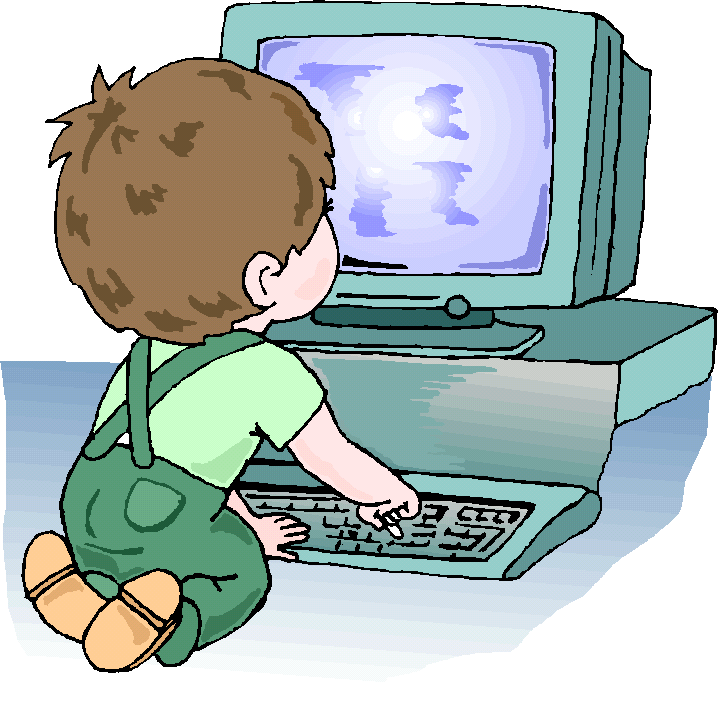 Интернет стал неотъемлемой частью нашей жизни. Но, как известно, в Интернете есть не только полезное. Интернет для детей таит в себе множество опасностей. Существует множество сайтов пропагандирующих порнографию, проституцию, насилие, войны, межнациональную и религиозную рознь, употребление наркотиков и алкоголя. Такого рода информация может травмировать психику ребенка, вызвать страх, панику и внушить им ужас. Большинство родителей, которые знакомы с Интернетом, понимают и осознают эту проблему. Но лишь немногие из них знают, как правильно защитить своих детей от такого рода информации:Если ребенок подвергся опасности или стал жертвой сетевых преследователей и мошенников;
Обратитесь на линию помощи «Дети онлайн». Позвоните по телефону 8−800−25−000−15 (звонок по России бесплатный, прием звонков осуществляется по рабочим дням с 9−00 до 18−00 мск).Или направьте Ваше письмо по адресу: helpline@detionline.com